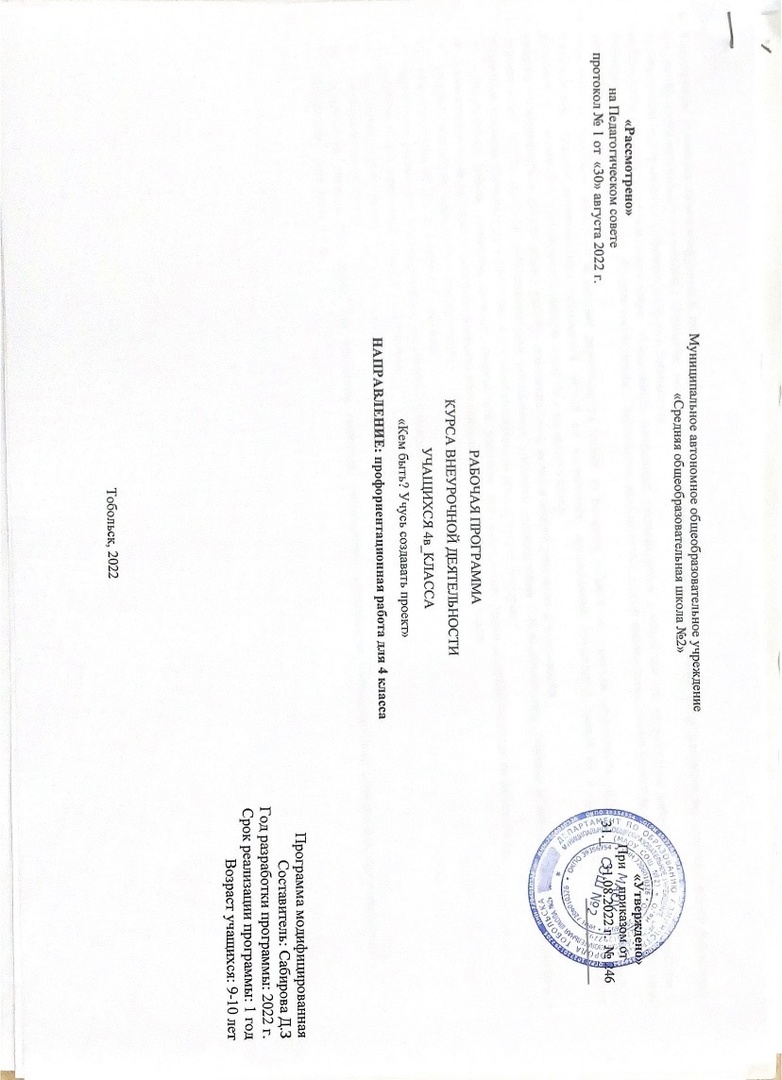 Муниципальное автономное общеобразовательное учреждение«Средняя общеобразовательная школа №2»РАБОЧАЯ ПРОГРАММАКУРСА ВНЕУРОЧНОЙ ДЕЯТЕЛЬНОСТИУЧАЩИХСЯ 4в_КЛАССА«Учусь создавать проект»НАПРАВЛЕНИЕ: профориентационная работа для 4 класса Программа модифицированнаяСоставитель: Сабирова Д.ЗГод разработки программы: 2022 г.Срок реализации программы: 1 годВозраст учащихся: 9-10 летТобольск, 2022Результаты освоения курса внеурочной деятельности:овладение первоначальными умениями передачи, поиска, преобразования, хранения информации, использования компьютера; поиск (проверка) необходимой информации в словарях, каталоге библиотеки.наблюдение объектов окружающего мира; обнаружение изменений, происходящих с объектом (по результатам наблюдений, опытов, работы с информацией); устное описание объекта наблюдения. Соотнесение результатов с целью наблюдения, опыта (ответ на вопрос «Удалось ли достичь поставленной цели?»).определение способов контроля и оценки деятельности (ответ на вопросы «Такой ли получен результат?», «Правильно ли это делается?»); определение причин возникающих трудностей, путей их устранения; предвидение трудностей (ответ на вопрос «Какие трудности могут возникнуть и почему?»), нахождение ошибок в работе и их исправление.умение договариваться, распределять работу, оценивать свой вклад и общий результат деятельностиосуществлять поиск нужной информации для выполнения учебного исследования с использованием учебной и дополнительной литературы в открытом информационном пространстве, в т.ч. контролируемом пространстве Интернет;использовать знаки, символы, модели, схемы для решения познавательных задач и представления их результатов;ориентироваться на разные способы решения познавательных исследовательских задач;владеть основами смыслового чтения текста;анализировать объекты, выделять главное;проводить сравнение, классификацию по разным критериям;устанавливать причинно-следственные связи;подводить под понятие;устанавливать аналогии;оперировать такими понятиями, как проблема, гипотеза, наблюдение, эксперимент, умозаключение, вывод и т.п., аргументировать (защищать) свои идеи и т.п.Содержание учебного курса внеурочной деятельности .1.Самые первые проекты.Формирование понятия проектная деятельность и навыков сотрудничества. Что такое команда? Как работать в команде?Основы проектной деятельности.От проблемы к цели. Работа со справочной литературой. Способы обработки информации. Основы риторики. Публичное выступление. Вопросы, направляющие проект: основополагающий, проблемный, учебный. Работа над проектами.Работа над проектом.Работа над полноценными групповыми и индивидуальными проектами.Каждое занятие подчинено определенной структуре, в которой имеются следующие рубрики:Рубрика «Минутка знакомства» позволяет начинающим проектантам узнать о сверстнике, который уже создавал свой проект ранее. Эти минутки поучительны и интересны. Чаще всего именно эти «минутки» вдохновляют ребёнка на начало своего исследования.Практические занятия «Играем в учёных» переносят детей в мир опытов и знакомят с первыми шагами в науке. Начиная работать над каким-либо опытом или занятием, дети пытаются внести в него свои размышления, а часто и дополнительные решения.Рубрика «Добрый совет Дельфина» помогает в решении сложившихся проблем у ребёнка на данном этапе и является ненавязчивой подсказкой.Тесты и самоанализ помогут будущему проектанту овладеть элементами рефлексии, которые будут способствовать формированию самоуважения и позитивной самооценки автора проекта.	Рубрика «Переменка» помогает развивать внимание и логику, творческое мышление и любознательность, память и способность к восприятию.     3.   Тематическое планирование. «Рассмотрено»на Педагогическом советепротокол № 1 от  «30» августа 2022 г.«Утверждено»При     приказом от31._     31.08.2022 г.  № 246№ п/пТема занятияФорма проведения занятияОсновные виды деятельности обучающихсяДата проведения занятия1Твои новые интересы и увлечения.беседаТвои новые интересы и увлечения.беседаОригинальное решение творческой задачи на уровне комбинаций, импровизаций: самостоятельное составляют план действий (замысел), выдвигают гипотезы; определяют изучаемые понятия; структурируют материал; готовят текст собственных докладов; прогнозируют вопросы слушателей, объясняют, доказывают и защищают свои идеи.2Виды проектов.Беседа, творческая работа. Виды проектов.Беседа, творческая работа. Оригинальное решение творческой задачи на уровне комбинаций, импровизаций: самостоятельное составляют план действий (замысел), выдвигают гипотезы; определяют изучаемые понятия; структурируют материал; готовят текст собственных докладов; прогнозируют вопросы слушателей, объясняют, доказывают и защищают свои идеи.3Исследовательски-творческий проектРабота в группе.Исследовательски-творческий проектРабота в группе.Оригинальное решение творческой задачи на уровне комбинаций, импровизаций: самостоятельное составляют план действий (замысел), выдвигают гипотезы; определяют изучаемые понятия; структурируют материал; готовят текст собственных докладов; прогнозируют вопросы слушателей, объясняют, доказывают и защищают свои идеи.4Творческий проект.Беседа, игра.Творческий проект.Беседа, игра.Оригинальное решение творческой задачи на уровне комбинаций, импровизаций: самостоятельное составляют план действий (замысел), выдвигают гипотезы; определяют изучаемые понятия; структурируют материал; готовят текст собственных докладов; прогнозируют вопросы слушателей, объясняют, доказывают и защищают свои идеи.5-6Ролево-игровой проект.игра-практическое занятиеРолево-игровой проект.игра-практическое занятиеОригинальное решение творческой задачи на уровне комбинаций, импровизаций: самостоятельное составляют план действий (замысел), выдвигают гипотезы; определяют изучаемые понятия; структурируют материал; готовят текст собственных докладов; прогнозируют вопросы слушателей, объясняют, доказывают и защищают свои идеи.7-8Исследовательский проект с выдвижениемгипотезы и последующей её проверкойпрактическое занятиеИсследовательский проект с выдвижениемгипотезы и последующей её проверкойпрактическое занятиеОригинальное решение творческой задачи на уровне комбинаций, импровизаций: самостоятельное составляют план действий (замысел), выдвигают гипотезы; определяют изучаемые понятия; структурируют материал; готовят текст собственных докладов; прогнозируют вопросы слушателей, объясняют, доказывают и защищают свои идеи.9-10Информационно-исследовательскийпроект.Беседа, игра. Информационно-исследовательскийпроект.Беседа, игра. Оригинальное решение творческой задачи на уровне комбинаций, импровизаций: самостоятельное составляют план действий (замысел), выдвигают гипотезы; определяют изучаемые понятия; структурируют материал; готовят текст собственных докладов; прогнозируют вопросы слушателей, объясняют, доказывают и защищают свои идеи.11Информационно-ориентированный проектКоллективная работа, игра. Информационно-ориентированный проектКоллективная работа, игра. Оригинальное решение творческой задачи на уровне комбинаций, импровизаций: самостоятельное составляют план действий (замысел), выдвигают гипотезы; определяют изучаемые понятия; структурируют материал; готовят текст собственных докладов; прогнозируют вопросы слушателей, объясняют, доказывают и защищают свои идеи.12Практико-ориентированный проект.практическое занятиеПрактико-ориентированный проект.практическое занятиеОригинальное решение творческой задачи на уровне комбинаций, импровизаций: самостоятельное составляют план действий (замысел), выдвигают гипотезы; определяют изучаемые понятия; структурируют материал; готовят текст собственных докладов; прогнозируют вопросы слушателей, объясняют, доказывают и защищают свои идеи.13-14Монопредметный проект.беседаМонопредметный проект.беседаОригинальное решение творческой задачи на уровне комбинаций, импровизаций: самостоятельное составляют план действий (замысел), выдвигают гипотезы; определяют изучаемые понятия; структурируют материал; готовят текст собственных докладов; прогнозируют вопросы слушателей, объясняют, доказывают и защищают свои идеи.15Межпредметный проект.Практическое занятие в группе. Межпредметный проект.Практическое занятие в группе. Оригинальное решение творческой задачи на уровне комбинаций, импровизаций: самостоятельное составляют план действий (замысел), выдвигают гипотезы; определяют изучаемые понятия; структурируют материал; готовят текст собственных докладов; прогнозируют вопросы слушателей, объясняют, доказывают и защищают свои идеи.16Виды презентационных проектов.работа	в	компьютерномклассе. Познавательное занятие, практика. Виды презентационных проектов.работа	в	компьютерномклассе. Познавательное занятие, практика. Оригинальное решение творческой задачи на уровне комбинаций, импровизаций: самостоятельное составляют план действий (замысел), выдвигают гипотезы; определяют изучаемые понятия; структурируют материал; готовят текст собственных докладов; прогнозируют вопросы слушателей, объясняют, доказывают и защищают свои идеи.17Вид презентации проекта как отчётучастников исследовательской экспедиции.практическое занятиеВид презентации проекта как отчётучастников исследовательской экспедиции.практическое занятиеПроводят эксперименты, наблюдают объекты окружающего мира; обнаруживают изменения, происходящих с объектом (по результатам наблюдений, опытов, работы с информацией); соотносят результаты с целью наблюдения, высказывают выводы и умозаключения.18Вид презентации проекта в рамкахнаучной конференции.Работа	в	компьютерном классеВид презентации проекта в рамкахнаучной конференции.Работа	в	компьютерном классеПроводят эксперименты, наблюдают объекты окружающего мира; обнаруживают изменения, происходящих с объектом (по результатам наблюдений, опытов, работы с информацией); соотносят результаты с целью наблюдения, высказывают выводы и умозаключения.19Правильная подготовка презентации кпроекту.Работа	в	компьютерном классеПравильная подготовка презентации кпроекту.Работа	в	компьютерном классеПроводят эксперименты, наблюдают объекты окружающего мира; обнаруживают изменения, происходящих с объектом (по результатам наблюдений, опытов, работы с информацией); соотносят результаты с целью наблюдения, высказывают выводы и умозаключения.20-21Работа с Памяткой при подготовкепубличного выступления.Беседа,практическое занятиеРабота с Памяткой при подготовкепубличного выступления.Беседа,практическое занятиеПроводят эксперименты, наблюдают объекты окружающего мира; обнаруживают изменения, происходящих с объектом (по результатам наблюдений, опытов, работы с информацией); соотносят результаты с целью наблюдения, высказывают выводы и умозаключения.22-23Работа с Памяткой по составлению списка использованной литературы во времяРаботы над проектом.практическое занятиеРабота с Памяткой по составлению списка использованной литературы во времяРаботы над проектом.практическое занятиеПроводят эксперименты, наблюдают объекты окружающего мира; обнаруживают изменения, происходящих с объектом (по результатам наблюдений, опытов, работы с информацией); соотносят результаты с целью наблюдения, высказывают выводы и умозаключения.24Типичные ошибки проектантов.Практическое занятие, беседа.Типичные ошибки проектантов.Практическое занятие, беседа.Выбирают	темы	проекта,	исходя	из	его практической значимости, определяют проблемы,25Критерии итогового оценивания проектной деятельности учащихся.Беседа.26Программа МРР. Формирования умения вработе с диаграммой.работа	в	компьютерном классеУчатся составлять и строить таблицы и диаграммы.27Программа МРР. Формирования умения вработе с таблицейработа	в	компьютерном классеУчатся составлять и строить таблицы и диаграммы.28Практическая работа.практическое занятиеУчатся составлять и строить таблицы и диаграммы.29Тестирование.  Рефлексия.Самоанализ. Учатся  вести  дискуссию,  отстаивать  свою точкузрения, находить компромисс.30Использование ресурсов Интернета приподготовке презентации.работа	в	компьютерном классеПодготовка проектной документации:составляют титульный лист, визитку, список литературы; оформляют интервью, используя подсказки рабочей тетради. Учатся ориентироваться на понимание причин успеха во внеучебной деятельности, в том числе на самоанализ и самоконтроль результата, на анализ соответствия результатов требованиям конкретной задачи.31Программа Microsoft Offise Word. Формирование навыков работы с текстом и по настройке полей и абзацев.работа	в	компьютерном классеПодготовка проектной документации:составляют титульный лист, визитку, список литературы; оформляют интервью, используя подсказки рабочей тетради. Учатся ориентироваться на понимание причин успеха во внеучебной деятельности, в том числе на самоанализ и самоконтроль результата, на анализ соответствия результатов требованиям конкретной задачи.32Твои впечатления от работы надпроектом.дискуссияУчатся инициировать учебное взаимодействие со взрослыми – вступать в диалог, задавать вопросы. объяснять, доказывать и защищать свои идеи.33Пожелания будущим проектантам.беседаУчатся инициировать учебное взаимодействие со взрослыми – вступать в диалог, задавать вопросы. объяснять, доказывать и защищать свои идеи.34Страница благодарности тем, кто окружал и поддерживал тебя в этом году. Советына лето от Мудрого дельфина.творческие проектыУчатся инициировать учебное взаимодействие со взрослыми – вступать в диалог, задавать вопросы. объяснять, доказывать и защищать свои идеи.